Circular n.º 138/2017 – CIE/NRM                           					            Osasco, 04 de abril de 2017.Prezado(a):Supervisor (a) de Ensino e Gestor (a) de Escola  Assunto: Censo Escolar 2016 / SITUAÇÃO FINAL - Encerramento do Sistema Educacenso.            O Centro de Informações Educacionais (CIE) e Núcleo de Gestão da Rede Escolar e Matrícula (NRM), vem através deste informar que se encontra disponível no SISTEMA EDUCACENSO os dados referentes à Situação Final dos alunos 2016 de todas  as escolas jurisdicionadas à Diretoria de Ensino  de Osasco (estadual, municipal e privada). Para acessar, utilize o endereço eletrônico http://censobasico.inep.gov.br com CPF e senha do Diretor ou responsável. Tendo em vista a correção no Sistema Cadastro de Alunos – SCA referente ao Rendimento Escolar 2º Semestre/Anual, o mesmo deverá ser efetuado no Educacenso, pois migrou antes dos acertos.  Realizados todas as correções, deve-se fazer o  ENCERRAMENTO DO ANO ESCOLAR,   gerar RECIBO que deverá ficar arquivado uma cópia na escola.   Prazo Final dia 13/04/2017Segue, anexo, arquivo em power point com orientações  sobre os procedimentos de verificações e correções no Sistema Educacenso.	Contando com a atenção de todos, antecipadamente agradecemos e nos colocamos à disposição para o caso de dúvidas ou dificuldades, através do e-mail: deoscnrm@educacao.sp.gov.br.Atenciosamente,              	         ______________________                         ______________________De acordo:Irene Machado Pantelidakis          RG. 17.594.614Dirigente Regional de Ensino	            Marlene Martins Pena Dias Diretor Técnico I – NRM           Teresa Cristina Roque Pires               Diretor Técnico II- CIE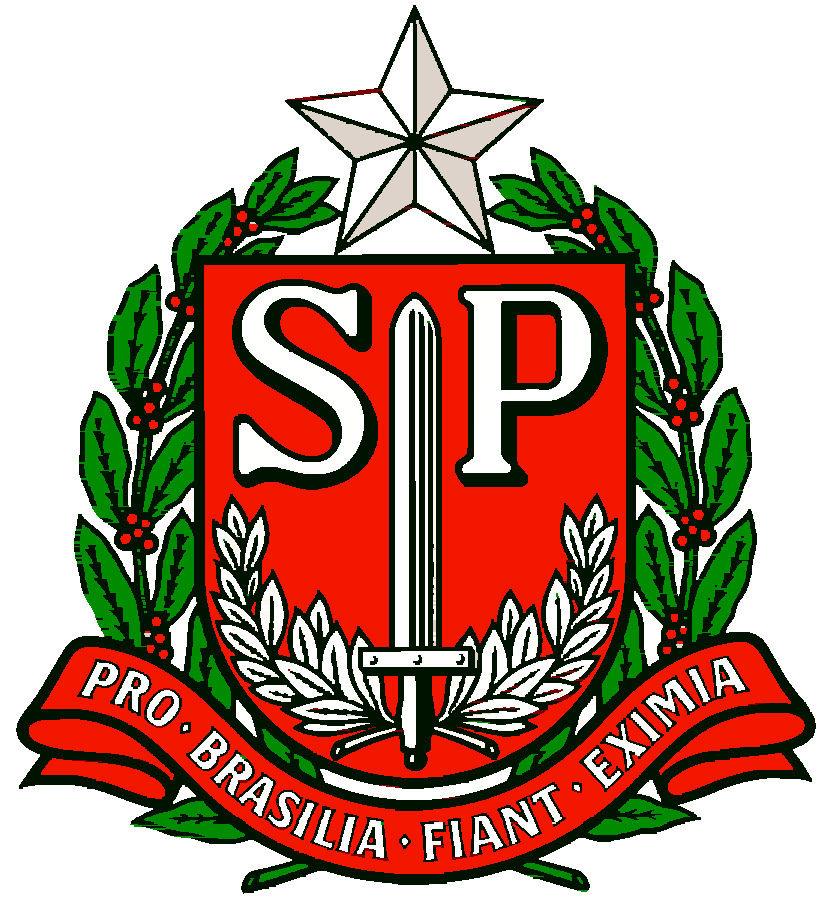 